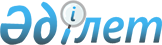 Об утверждении Методики определения лимитов государственных концессионных обязательств Правительства Республики Казахстан и местных исполнительных органов
					
			Утративший силу
			
			
		
					Постановление Правительства Республики Казахстан от 4 мая 2014 года № 452. Утратило силу постановлением Правительства Республики Казахстан от 10 марта 2015 года № 119

      Сноска. Утратило силу постановлением Правительства РК от 10.03.2015 № 119.      В соответствии с пунктом 7-1 статьи 160 Бюджетного кодекса Республики Казахстан от 4 декабря 2008 года Правительство Республики Казахстан ПОСТАНОВЛЯЕТ:



      1. Утвердить прилагаемую Методику определения лимитов государственных концессионных обязательств Правительства Республики Казахстан и местных исполнительных органов. 



      2. Настоящее постановление вводится в действие по истечении десяти календарных дней после дня его первого официального опубликования.      Премьер-Министр

      Республики Казахстан                       К. Масимов

Утверждена         

постановлением Правительства

Республики Казахстан   

от 4 мая 2014 года № 452   

Методика

определения лимитов государственных концессионных обязательств

Правительства Республики Казахстан

и местных исполнительных органов 

1. Общие положения

      1. Настоящая Методика определения лимитов государственных концессионных обязательств Правительства Республики Казахстан и местных исполнительных органов (далее – Методика) разработана в соответствии с пунктом 7-1 статьи 160 Бюджетного кодекса Республики Казахстан от 4 декабря 2008 года в целях определения механизма расчета лимитов государственных концессионных обязательств. 



      2. В настоящей Методике используются следующие основные понятия:



      1) государственные концессионные обязательства – совокупность прав и обязанностей концедента по сумме на определенную дату принятых и не исполненных концедентом финансовых обязательств по заключенным договорам концессии; 



      2) лимиты государственных концессионных обязательств – значение на соответствующий финансовый год, которым устанавливаются лимиты по принятию государственных концессионных обязательств, с учетом ежегодных выплат непогашенных государственных концессионных обязательств.  

2. Определение лимитов государственных концессионных

обязательств Правительства Республики Казахстан

      3. Принятие государственных концессионных обязательств Правительством Республики Казахстан ограничивается лимитом, установленным законом о республиканском бюджете на соответствующий финансовый год. 



      4. Лимиты государственных концессионных обязательств Правительства Республики Казахстан на соответствующий финансовый год формируются с учетом дохода республиканского бюджета и являются предельным ограничением, учитываемым при определении лимита государственных концессионных обязательств центральным уполномоченным органом по государственному планированию и ежегодно вносимом на утверждение в рамках закона о республиканском бюджете на соответствующий трехлетний плановый период. 



      5. Лимиты государственных концессионных обязательств Правительства Республики Казахстан устанавливаются согласно следующему расчету: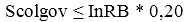       Лимит принятия государственных концессионных обязательств на соответствующий финансовый год производится согласно следующему расчету: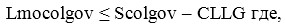       InRB – доходы республиканского бюджета;

      Scolgov – лимиты государственных концессионных обязательств Правительства Республики Казахстан на соответствующий финансовый год, состоящие из суммы лимита принятия и принятых и непогашенных государственных концессионных обязательств Правительства Республики Казахстан.

      Lmocolgov – лимит принятия государственных концессионных обязательств Правительства Республики Казахстан на соответствующий финансовый год.

      CLLG – принятые и непогашенные государственные концессионные обязательства Правительства Республики Казахстан на начало соответствующего финансового года.



      6. В случае необходимости, уточнение лимита государственных концессионных обязательств Правительства Республики Казахстан производится при уточнении республиканского бюджета в течение соответствующего финансового года.  

3. Определение лимитов государственных концессионных

обязательств местных исполнительных органов

      7. Принятие государственных концессионных обязательств местным исполнительным органом ограничивается установленным лимитом государственных концессионных обязательств соответствующего местного исполнительного органа. 



      8. Лимиты государственных концессионных обязательств местных исполнительных органов на соответствующий финансовый год формируются с учетом дохода бюджета области, бюджетов города республиканского значения, столицы и являются предельным ограничением, учитываемым при определении лимита государственных концессионных обязательств центральным уполномоченным органом по государственному планированию и вносимом на утверждение Правительству Республики Казахстан ежегодно на соответствующий финансовый год. 



      9. Лимит государственных концессионных обязательств местных исполнительных органов формируется исходя из доходов бюджета местного исполнительного органа области, города республиканского значения, столицы, соответствующих объему налоговых и неналоговых поступлений и поступлений от продажи основного капитала без учета трансфертов за минусом бюджетных изъятий (далее – собственные доходы), с учетом возможности местными исполнительными органами самостоятельно обслуживать и погашать свои долги. 



      10. Лимиты государственных концессионных обязательств местных исполнительных органов устанавливаются согласно следующему расчету: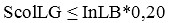       Лимит принятия государственных концессионных обязательств на соответствующий финансовый год производится согласно следующему расчету: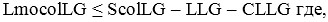       ScolLG – лимиты государственных концессионных обязательств местного исполнительного органа на соответствующий финансовый год, состоящие из суммы лимита принятия и принятых и непогашенных государственных концессионных обязательств местного исполнительного органа;

      LmocolLG – лимит принятия государственных концессионных обязательств местного исполнительного органа на соответствующий финансовый год;

      InLB – объем собственных доходов;

      LLG – обязательства местного исполнительного органа перед банками второго уровня и другими кредиторами;

      CLLG – принятые и непогашенные государственные концессионные обязательства местного исполнительного органа на начало соответствующего финансового года.



      11. В случае необходимости, уточнение лимита государственных концессионных обязательств местных исполнительных органов производится при уточнении бюджета области, бюджетов города республиканского значения, столицы в течение соответствующего финансового года. 
					© 2012. РГП на ПХВ «Институт законодательства и правовой информации Республики Казахстан» Министерства юстиции Республики Казахстан
				